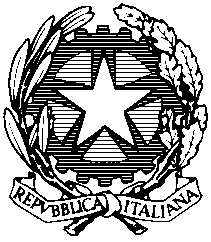 Tribunale Ordinario di GoriziaIl sottoscrittoCOGNOME………………………………………………NOME…………………………………………………….nato a…………………………………………………………………………… il ……………………………………..residente in……………………………………………………………………………………………………………..via………………………………………………………………………………tel ……………………………………….Reso edotto delle sanzioni penali previste dall’art. 26 della legge 68 n. 15, nel caso di dichiarazioni mendaci, falsità negli atti, uso o esibizioni di atti falsi o contenenti dati non più rispondenti a verità, sotto la propria responsabilità,D I C H I A R Adi essere unico erede del signor……………………………………………………………………………………………………………………………..nato a………………………………………….il………………………………………………………………………residente in………………………………………………………...….luogo del suo ultimo domiciliodeceduto in…………………………………………………..il…………………………………………………….per quanto consta senza testamento     ⁯lasciando testamento di cui si allega copia ⁯e di non conoscere altri aventi diritto a quote, anche di riserva, nella successione di cui trattasi, neppure figli in linea naturale riconosciuti, e che ai sensi dell’art. 2122 c.c. non esistono altri, parenti entro il 3° grado ed affini entro il 2° grado viventi e a carico del defunto:CHIEDE(barrare l’ipotesi di interesse)La rimozione dei sigilli ⁯la rimozione temporanea dei sigilli per disinfestazione o prelievo indumenti ⁯La consegna delle chiavi dell’alloggio abitato dal predetto defunto ⁯La consegna degli effetti appartenuti al predetto defunto ⁯L’emissione del mandato di pagamento per euro…………………………….depositati sul libretto di depositi giudiziari n…………………………………datato…………………………………………..Gorizia,………………………………………..                                                      _______________________________________________identificato su esibizione della…………………………………n……………………………………rilasciata dal……………………………………….di…………………..il…………